Witamy w zespole Medantlers!Dziękujemy za wybranie naszej marki. Życzymy miłego użytkowania, ale zanim zaczniesz nosić z dumą nasz produkt, zapoznaj się z poniższymi informacjami. Ułatwią Ci one ewentualne dokonanie zwrotu zakupionych produktów. Bardzo ułatwisz nam działanie wysyłając zwrot do paczkomatu LOD429, podając adres e-mail biuro@medantlers.pl i numer telefonu +48 883 460 662. Pamiętaj o wrzuceniu paragonu do przesyłki!Pamiętaj, aby przymierzać ostrożnie. Zwróć uwagę, aby nie zabrudzić ubrań podczas przymierzania (szczególnie makijażem czy dezodorantem).Możesz zwrócić produkty bez podawania przyczyny w ciągu 14 dni od otrzymania paczki. Warunkiem przyjęcia przez nas zwrotu jest otrzymanie produktu z metką, bez śladów użytkowania, tj. plam, intensywnego zapachu lub prania. Produkty noszące wyżej wymienione ślady będą odsyłane do Ciebie na Twój koszt lub kwota zwrotu zostanie pomniejszona o koszt prania lub naprawy. Jeśli chcesz dokonać zwrotu, skorzystaj z poniższego formularza zwrotu i odeślij zwracane produkty kurierem na nasz adres wraz z paragonem. Koszt wysyłki leży po Twojej stronie. Nie wymagamy oryginalnego opakowania, ale wysyłając w nim wspierasz Matkę Ziemię.Jeśli chcesz zmienić rozmiar, zwróć swoje zamówienie, aby uzyskać pełen zwrot i zamów nowe produktyW razie pytań, wyślij wiadomość na adres biuro@medantlers.pl. Jesteśmy przecież jednym zespołem!--------------------------------------------------------------------------------------------------------------------------------------FORMULARZ ZWROTU PROSIMY O WYPEŁNIENIE FORMULARZA DRUKOWANYMI LITERAMI
Nr zamówienia (znajduje się w mailu potwierdzającym zakup): ______________________________Imię i nazwisko:____________________________________________________________________Nr telefonu: _______________________________________ Adres email:_____________________Proszę o zwrot kwoty ____________ zł na:
□ konto, z którego zostało opłacone zamówienie za pośrednictwem serwisu Blue Media □ poniższy numer konta Czy zrobisz ponownie zakupy w Medantlers?□ TAK □ NIE, ponieważ ................................................ DATA: ____________________________ PODPIS: ______________________________ 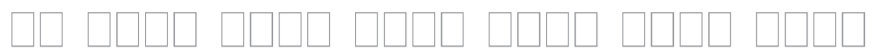 Zwroty realizowane są w ciągu 14 dni od daty przyjęcia towaru przez Medantlers Nazwa produktu i rozmiarPowód zwrotu (zaznacz odpowiedniZa duży rozmiar / za mały rozmiar / inny powód - ...........................................................................Za duży rozmiar / za mały rozmiar / inny powód - ...........................................................................Za duży rozmiar / za mały rozmiar / inny powód - ...........................................................................